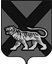 ТЕРРИТОРИАЛЬНАЯ ИЗБИРАТЕЛЬНАЯ КОМИССИЯ МИХАЙЛОВСКОГО  РАЙОНАРЕШЕНИЕ04.08.2017		                                                                                         57/399           с. МихайловкаО назначении   членом участковойкомиссии с правом решающего голоса избирательного участка № 1709Нестеровой С.В.            На основании решения территориальной избирательной комиссии Михайловского района от 04.08.2017 года № 57/398 «О прекращении полномочий члена участковой  комиссии с правом решающего голоса избирательного участка № 1709  Ждановой В.М. от обязанностей члена комиссии до истечения срока полномочий», в соответствии с пунктом 11 статьи 29 Федерального закона «Об основных гарантиях избирательных прав и права на участие в референдуме граждан Российской Федерации», решения Избирательной комиссии Приморского края  № 823/135 от 25.04.2013  года «О кандидатурах, зачисленных в резерв составов участковых комиссий Приморского края   избирательных участков с № 1701 по № 1731»,  территориальная избирательная комиссия Михайловского района          РЕШИЛА:        1. Назначить членом участковой комиссии с правом решающего голоса избирательного участка № 1709 из резерва составов участковых комиссий Приморского края избирательного участка с № 1709 Нестерову Светлану Вячеславовну, 22 октября 1965 года рождения; образование высшее; кандидатура предложена собранием избирателей по месту работы: муниципальное казенное общеобразовательное учреждение средняя общеобразовательная школа с. Первомайское.       2. Настоящее решение направить в участковую комиссию избирательного участка № 1709  и разместить на официальном сайте территориальной избирательной комиссии Михайловского района  в информационно-телекоммуникационной сети Интернет. Председатель комиссии                                                         Н.С. ГорбачеваСекретарь  комиссии                                                                    В.В. Лукашенко